Select Board members in attendance:  Teresa Sadak, Rolf Olsen, Marshall Bullock, Samuel Gifford, and Lawrence TaylorSelect Board members absent:  noneTown Staff in attendance:	Don Willard – Town Manager	Cathy Gosselin – Deputy Fire Chief	Wayne Jones – Fire Inspector	Sue Look – Town ClerkCalled to order at 6:30pm by Chair SadakMinutes of previous meetingsSeptember 11, 2018 – Regular meetingCorrection to Kelly Mank, not Kelly Mack.Motion to approve as amended by Selectman Bullock.  Seconded by Selectman Taylor.Unanimously approved.Public HearingsLiquor License Renewal Application for A La Mexicana – Jose Chavez, owner of A La MexicanaChair Sadak opened the public hearing.Jose Chavez – We are just waiting.Chair Sadak – We have the reports from the Fire Department and Code Enforcement and all is well.Chair Sadak closed the public hearing.Motion to approve the application for a Liquor License for A La Mexicana by Selectman Gifford.  Seconded by Selectman Taylor.Unanimously approved.Annual Changes to General Assistance – Don Willard, Town ManagerOpen public hearing.Town Manager Willard explained that this is an annual update to the ordinance.  The State bases the changes on a survey.Close public hearing.Motion to adopt as presented by Selectman Olsen.  Seconded by Selectman Bullock.Unanimously approved.New BusinessRe-Consideration of a Warrant for Special Town Meeting – Sue Look, Town ClerkAs requested at the September 2018 Select Board Meeting, the Town Attorney was consulted and there is no longer a conflict for an individual to be a member of both the Planning Board and the Zoning Board of Appeals.Motion to renew the motion to approve the warrant for a Special Town Meeting as presented by Selectman Olsen.  Seconded by Selectman Taylor.Unanimously approved.Consideration of New Road Name – Sue Look, Town ClerkThe name Gamolith Way has been requested for properties at Map-Lot 008-038-B and 008-039-A (off Gore Road).Motion to approve as presented by Selectman Taylor.  Seconded by Selectman Bullock.Unanimously approved.RSU #14 Withdrawal Update – Teresa Sadak, Select Board ChairChair Sadak – We have the letters from the DOE instructing us to form the Withdrawal Committee.  We need to appoint 3 members – one from the Select Board, one from the public, and one of the proponents.  The RSU #14 Board of Directors chose Katie Levielle as their representative.Consideration of Appointing Representatives to the RSU #14 Withdrawal Committee – Teresa Sadak, Select Board ChairI nominate Teresa Sadak as the Proponent Representative, Rolf Olsen as the Select Board Representative, and Joe Bruno as the Citizen Representative by Selectman Bullock.  Seconded by Selectman Taylor.Unanimously approved.Town Clerk Look administered the oath of office to Teresa Sadak, Rolf Olsen, and Joe Bruno.Public Comment - noneSelectman Comment - noneTown Manager's Report and CommunicationsConfirm Dates for Upcoming Regular MeetingsNovember 13, 2018December 11, 2018Reminder of Upcoming Holiday ScheduleFriday, November 9th – in observance of Veterans’ DayReminder of Election ScheduleTuesday, November 6th – Election Day at JSMS – polls open 7am to 8pmTreasurer's WarrantMotion to approve the Treasurer’s Warrant for $1,442,103.26 by Selectman Olsen.  Seconded by Selectman Taylor.Unanimously approved.AdjournmentMotion to adjourn at 6:44pm by Selectman Sadak.  Seconded by Selectman Gifford.Unanimously approved.Respectfully submitted,Susan L LookTown Clerk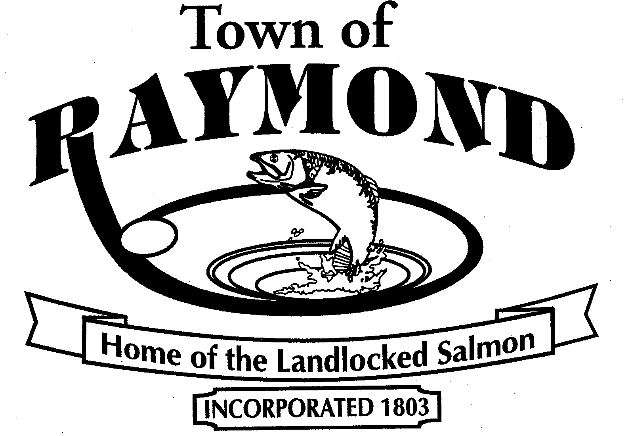 BOARD OF SELECTMENMinutesOctober 9, 20186:30pm – Regular MeetingBroadcast Studio423 Webbs Mills RoadResolution:  We, the Raymond Board of Selectmen, recognize our individual and collective responsibilities as leaders and representatives of our community.  To this end, we pledge to conduct ourselves in a manner befitting these roles and duties.  We pledge and encourage others to “Be the Influence” and to recognize that decisions matter.Resolution:  We, the Raymond Board of Selectmen, recognize our individual and collective responsibilities as leaders and representatives of our community.  To this end, we pledge to conduct ourselves in a manner befitting these roles and duties.  We pledge and encourage others to “Be the Influence” and to recognize that decisions matter.